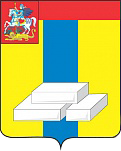 ОБЩЕСТВЕННАЯ ПАЛАТА ГОРОДСКОГО ОКРУГА ДОМОДЕДОВОМОСКОВСКОЙ ОБЛАСТИКомиссия по архитектурному облику городов и сел (деревень), благоустройству территорий, экологии и природопользованию (сохранению лесов).ПРОТОКОЛ №Разъяснительно профилактические мероприятия с населением по пожарной безопасностиг. Домодедово								30 мая 2018гПрисутствовали: Э.А. Абдурахманов, Ю.В. Баскаков, М.А. Хачатрян, А.Н. Андреев, С.Н. Волков. – Общественная палата г.о. Домодедово.Представители ГКУ Московского областного Лесничества: А.Н. Лопатин, П.А. Мезенцев, О.В. Сураев - старшие участковые лесничие. Отдел надзорной деятельности по г.о. Домодедово: А.М. Кудашкин – инспектор надзорной деятельности.В мае 2018г. Общественная палата г.о. Домодедово, совместно ГКУ по  МО, Отдел надзорной деятельности  г.о. Домодедово, на территориях: село Одинцово,  м-н Вострикова, м-н Южный, в целях усиления мер пожарной безопасности на территории городского округа в период проведения праздников - Дня Весны и Труда, дня Победы, предстоящим проведением Чемпионата Мира по футболу, а также в связи с  планируемыми выездами жителей г. Москва на дачные участки, правила профилактически разъяснительные мероприятия с населением по пожарной безопасности.Со слов председателя комиссии по экологии Э.А. Абдурахманова, Общественная палата г.о Домодедово начиная с периода несанкционированного поджога прошлогодней травы, периодически проводит мониторинг по выявлению потенциально опасных территорий и своевременно проводит профилактические работы с населением. Председатель комиссии 						 Э.А. Абдурахманов